Муниципальное бюджетное дошкольное образовательное учреждениемуниципального образования город Краснодар«Детский сад  комбинированного вида № 85»350087, г. Краснодар, ул.Тепличная, 50, тел. (861) 228 86 50ИНН 21310446241, ОГРН 1022301818989ds85centerstart.ru  detsad85@kubannet.ruСпортивный праздник «Защитники Отечества»(для старшего возраста)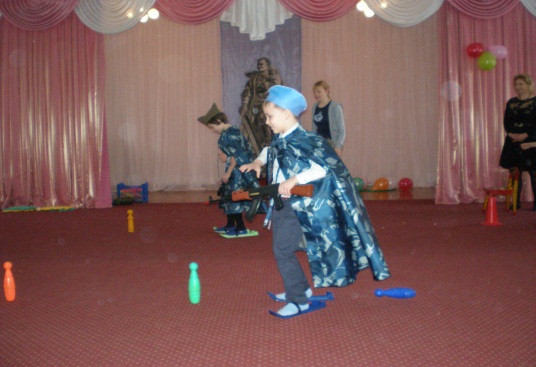 Науменко Наталья Александровна инструктор по физической культуреОсновные задачи: Формирование нравственно- патриотическое воспитание дошкольников по средствам физкультуры и спорта; вовлекать детей в активное подражание способом действий, внося в них свои изменения, побуждать к творческому самовыражению.Оснащение: фонограммы, обручи 12шт, гимнастическая скамейка 2шт, дуги 2шт, плащ-палатка 2шт, мини-лыжи 2шт, каска 2шт, автомат 2шт, фишки 14шт, мячи 2шт, обручи 4шт, флажки на подставках 4 цвета, 4 цвета бумажных самолетов, веревка.Дети входят в зал под звучание военного марша в использовании духового оркестра (фонограмма). Строятся в шеренгу. ИФК Через несколько дней наша страна будет отмечать праздник День Защитника Отечества. И нашими играми, эстафетами, стихами будем поздравлять все рода войск. Сегодня день особенный,Сегодня праздник воинов,Тех, кто границу защищает,Кто от войны мир охраняется.1-й ребенокУ самой границы, в секрете,Я зоркую службу несу,-За каждый пригорок в ответе,За каждую елку в лесу.2-й ребенокУкрытый густыми ветвями,И слушаю я, и смотрю,И сердцем с родными краямиВ такие часы говорю. 3-й ребенокИ все мне становится ближе, Как будто сквозь сумрак ночнойЯ всю свою родину вижуИ вся она рядом со мной.4-й ребенокЯ вижу, как солнце восходит,Как трактор идет большакомИ как мальчуган на подводеБидоны везет с молоком.5-й ребенокИ ласточки крыльями машут,И топится чья- ни будь печь…И вся это- Родина наша,А Родину надо беречь.                                                     М. Исаковский.Сейчас мы пойдем парадным шагом под торжественную музыку. Не забывайте четко поворачиваться на углах, как настоящие солдаты. На месте шагом…… марш! (Ходьба гимнастическим шагом колонной в обход по залу, ходьба парами через середину зала, пары перестраиваются в две колонны).Вот солдатики стоят,Начинается парад!Раз, два, три, четыре, пять-Начинаем мы шагать.(Далее ходьба под музыкальное сопровождение.)Сейчас проверим, как наши солдаты выполняют команды «Учения». По команде выполняют задания.1.Взлетают вверх ракеты – И.п. ноги на ширине плеч, руки вверх соединяют ладоши высоко над головой.2. Самолеты отправляются в полет- И.п. ноги на ширине плеч, руки в стороны. Наклоны. Самолет «закладывает вираж»- по ниже наклоняйтесь то в одну, то в другую сторону. 3. Саперы- И.п. лежа на животе. 4. В дозоре- И.п. сидя на корточках, руки на пояс, ходьба вокруг своей метки.5. Смирно.Песня о дружбе.Разминка «Танец «Яблочко»А сейчас наш праздник продолжат спортивные соревнования, военные учения 2 команд, в которых принимают участие наши мальчики и девочки. Как на любых учениях должны присутствовать наблюдатели, которые будут следить за ходом наших учений. С удовольствием представляю наших наблюдателей.Представление жюри. Построение команд, выбор капитанов, выбор названия команды, капитаны раздают эмблемы и приветствия.Эстафеты:Пехота на переправе- прыжки на двух ногах, из обруча в обруч; ходьба по гимнастической скамейке; подлезание боком под дугу.«Пограничники в дозоре» Пограничник на границе, нашу землю стережет, чтоб работать и учиться мог спокойно наш народ.                                                                                         - надеть плащ-палатку, мини-лыжи,  каску, перекинуть через плечо автомат. «Змейкой» до бежать до флажка и вернуться обратно.«Танки»- прокатить мяч змейкой до фишки, поднять мяч вверх потянуться, обратно пробежать змейкой.«Саперы»- «Тяжело в учении – легко в бою, так говорил Суворов»,-сейчас вам покажут сноровку свою отважные наши саперы!                                                                                                            - пройти по минному полю с помощью островков (переставляя обручи поочередно);Под музыкальное сопровождение. П/и. «Самолеты»- детям раздаются самолетики 4 цветов, дети выстраиваются в колонну за флажками в соответствии с цветом. Вылетают по команде.«Чей самолет пролетит дальше»- по очереди каждая подгруппа детей выпускает самолетики.Выбирается победитель каждого цвета и из всех цветов.Подведение итогов военных учений. Награждение победителей и поощрительные награды.  Парад участников под марш «Прощание».Литература:Картушина М.Ю. Праздник защитника Отечества: Сценарии с нотным приложением/ Сост.О.А. Орлова. М.: ТЦ Сфера, 2013.-128с. (Праздники в детском саду).Подольская Е.И. Необычные физкультурные занятий для дошкольников / авт.сост. Е.И.Подольская. – Волгоград: Учитель, 2010.Шушакова Е.Ю. Праздничные сценарии для детского сада/ 3-е изд.- М.: Айрис- пресс, 2008.- 112с.: ил.- (Внимание дети!)Шарманова С.Б., Мищенко Н.Ю., Федоров А.И. Интеграция физического и экологического воспитания детей дошкольного возраста. Уральская государственная академия физической культуры, ЧелябинскКартушина М.Ю. Логоритмика для малышей: Сценарии занятий с детьми 3-4  лет.-М.: ТЦ Сфера, 2004.- 144с.(Серия « Программа развития»)Е.Н. Вареник, З.А. Корлыханова, Е.В. Китова Физическое и речевое развитие дошкольников: Взаимодействие учителя- логопеда и инструктора по физкультуре.- М.: ТЦ Сфера, 2009.- 144с.  (Здоровый малыш).